政府采购项目 陕西省华山监狱罪犯生活物资采购项目编号：TDZB-2023-2008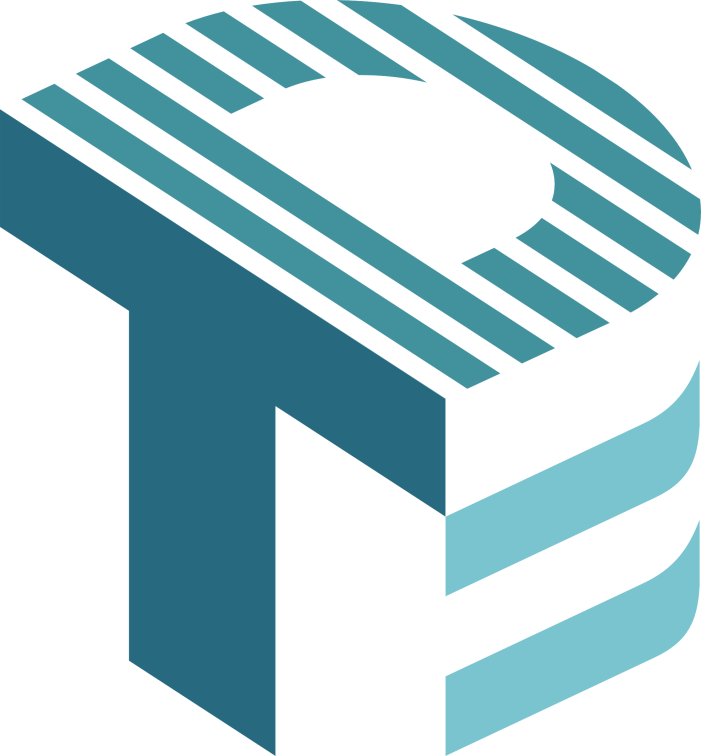 招标文件采   购   人：   陕西省华山监狱   招标代理机构: 腾德工程咨询有限公司二○二三年四月目   录第一章  招标公告	1第二章  投标人须知	6第三章  商务及合同主要条款	28第四章  采购内容及技术要求	32第五章  评标办法	34第六章  投标文件构成及格式	44第一章  招标公告陕西省华山监狱罪犯生活物资采购招标公告一、项目基本情况项目编号：TDZB-2023-2008项目名称：罪犯生活物资采购采购方式：公开招标预算金额：1950000.00元采购需求：合同包1（标准面粉):合同包预算金额：1150000.00元本合同包不接受联合体投标合同履行期限：自合同签订之日起1年合同包2（米):合同包预算金额：400000.00元本合同包不接受联合体投标合同履行期限：自合同签订之日起1年合同包3（菜籽油）:合同包预算金额：400000.00元本合同包不接受联合体投标合同履行期限：自合同签订之日起1年二、申请人的资格要求：1.满足《中华人民共和国政府采购法》第二十二条规定：2.落实政府采购政策需满足的资格要求：合同包1（标准面粉)落实政府采购政策需满足的资格要求如下:本项目专门面向中小企业采购，残疾人福利性单位或监狱企业视同为小型、微型企业。合同包2（米)落实政府采购政策需满足的资格要求如下:本项目专门面向中小企业采购，残疾人福利性单位或监狱企业视同为小型、微型企业。合同包3（菜籽油)落实政府采购政策需满足的资格要求如下:本项目专门面向中小企业采购，残疾人福利性单位或监狱企业视同为小型、微型企业。3.本项目的特定资格要求：合同包1（标准面粉)特定资格要求如下:1）法定代表人授权委托书：法定代表人参加投标的，须提供法定代表人身份证明；法定代表人授权他人参加投标的，须提供法定代表人授权委托书。2）投标人为生产厂家的须提供食品生产许可证；投标人为代理商的须提供食品经营许可证及所投产品生产厂家的食品生产许可证。3）单位负责人为同一人或者存在直接控股、管理关系的不同投标人，不得同时参加同一项目同一标包的投标。合同包2（米）特定资格要求如下:1）法定代表人授权委托书：法定代表人参加投标的，须提供法定代表人身份证明；法定代表人授权他人参加投标的，须提供法定代表人授权委托书。2）投标人为生产厂家的须提供食品生产许可证；投标人为代理商的须提供食品经营许可证及所投产品生产厂家的食品生产许可证。3）单位负责人为同一人或者存在直接控股、管理关系的不同投标人，不得同时参加同一项目同一标包的投标。合同包3（菜籽油）特定资格要求如下:1）法定代表人授权委托书：法定代表人参加投标的，须提供法定代表人身份证明；法定代表人授权他人参加投标的，须提供法定代表人授权委托书。2）投标人为生产厂家的须提供食品生产许可证；投标人为代理商的须提供食品经营许可证及所投产品生产厂家的食品生产许可证。3）单位负责人为同一人或者存在直接控股、管理关系的不同投标人，不得同时参加同一项目同一标包的投标。三、获取招标文件时间：2023年04月21日至2023年04月26日，每天上午09:00:00至12:00:00，下午14:00:00至17:00:00（北京时间,法定节假日除外）地点：西安市未央区明光路与北三环十字东北角中建财智广场5栋501室方式：现场获取售价：300元四、提交投标文件截止时间、开标时间和地点2023年05月17日 09时30分00秒（北京时间）地点：西安市未央区明光路与北三环十字东北角中建财智广场5栋501室会议室纸质文件递交五、公告期限自本公告发布之日起5个工作日。六、其他补充事宜本项目开标地点：西安市未央区明光路与北三环十字东北角中建财智广场5栋501室1.请投标人按照陕西省财政厅关于政府采购供应商注册登记有关事项的通知中的要求，通过陕西省政府采购网（http://www.ccgp-shaanxi.gov.cn/）注册登记加入陕西省政府采购供应商库。2.凡有意参与本项目的投标人请持单位介绍信、经办人身份证原件及加盖单位公章的复印件一套，到文件发售地点现金购买招标文件，售价：每包300元（人民币），售后不退。3.本项目采购活动执行下列政府采购政策（具体办法详见招标文件）：（1）《财政部 国家发展改革委关于印发〈节能产品政府采购实施意见〉的通知》（财库〔2004〕185号）；（2）《国务院办公厅关于建立政府强制采购节能产品制度的通知》（国办发〔2007〕51号）；（3）《财政部环保总局关于环境标志产品政府采购实施的意见》（财库〔2006〕90号）；（4）《财政部 司法部关于政府采购支持监狱企业发展有关问题的通知》（财库〔2014〕68号）；（5）《三部门联合发布关于促进残疾人就业政府采购政策的通知》（财库〔2017〕141号）；（6）《财政部 发展改革委 生态环境部 市场监管总局关于调整优化节能产品、环境标志产品政府采购执行机制的通知》（财库〔2019〕9号）；（7）《关于运用政府采购政策支持乡村产业振兴的通知》（财库〔2021〕19号）；（8）《政府采购促进中小企业发展管理办法》（财库〔2020〕46号）；（9）《陕西省中小企业政府采购信用融资办法》（陕财办采〔2018〕23号）相关政策、业务流程、办理平台（http://www.ccgp-shaanxi.gov.cn/zcdservice/zcd/shanxi/）；（10）陕西省财政厅《关于进一步加强政府绿色采购有关问题的通知》陕财办采〔2021〕29号；（11）《关于进一步加大政府采购支持中小企业力度的通知》（财库〔2022〕19号）。七、对本次招标提出询问，请按以下方式联系。1.采购人信息名称：陕西省华山监狱地址：陕西省渭南市华州区莲花寺镇联系方式：0913-48171372.采购代理机构信息名称：腾德工程咨询有限公司地址：西安市未央区明光路与北三环十字东北角中建财智广场5栋501室联系方式：187291073153.项目联系方式项目联系人：申工、宁工电话：18729107315第二章  投标人须知投标人须知前附表2021年至2022年陕西省政府采购支持中小企业信用融资合作银行名单根据中办、国办《关于促进中小企业健康发展的指导意见》、财政部、工信部《政府采购促进中小企业发展管理办法》（财库〔2020〕46号）、财政部《关于进一步加大政府采购支持中小企业力度的通知》（财库〔2022〕19号）、陕西省政府《应对新冠肺炎疫情支持中小微企业稳定健康发展若干措施》（陕政办发〔2020〕4号）、陕西省财政厅《陕西省中小企业政府采购信用融资办法》（陕财办采〔2018〕23号）等有关规定，2021年至2022年陕西省政府采购支持中小企业信用融资合作银行名单如下（合作有效时间：2021年9月1日至2022年8月31）：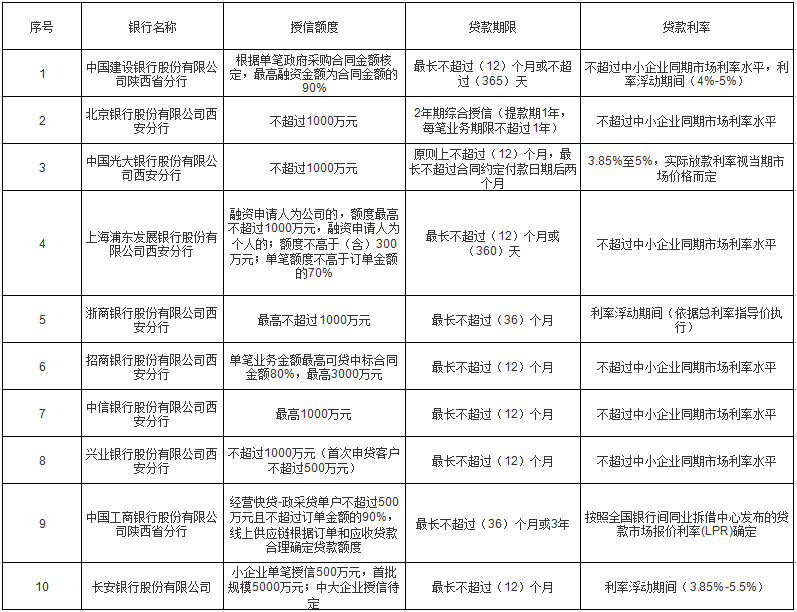 注：此名单以陕西省政府采购网发布的最新名单为准，具体可登陆陕西省政府采购网(www.ccgp-shaanxi.gov.cn/）重要通知专栏查询。2022年陕西省政府采购支持中小企业信用融资合作银行根据中办、国办《关于促进中小企业健康发展的指导意见》、财政部、工信部《政府采购促进中小企业发展管理办法》（财库〔2020〕46号）、财政部《关于进一步加大政府采购支持中小企业力度的通知》（财库〔2022〕19号）、陕西省政府《应对新冠肺炎疫情支持中小微企业稳定健康发展若干措施》（陕政办发〔2020〕4号）、陕西省财政厅《陕西省中小企业政府采购信用融资办法》（陕财办采〔2018〕23号）等有关规定，2021年至2022年陕西省政府采购支持中小企业信用融资合作银行名单如下（合作有效时间：2022年5月6日至2022年12月31）：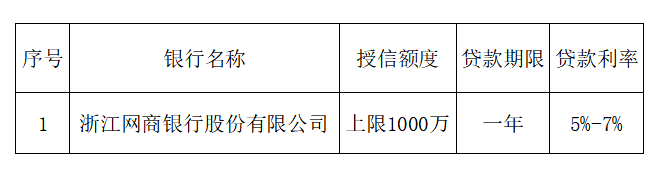 注：此名单以陕西省政府采购网发布的最新名单为准，具体可登陆陕西省政府采购网(www.ccgp-shaanxi.gov.cn/）重要通知专栏查询。《中小企业划型标准规定》各行业划型标准（一）农、林、牧、渔业。营业收入20000万元以下的为中小微型企业。其中，营业收入500万元及以上的为中型企业，营业收入50万元及以上的为小型企业，营业收入50万元以下的为微型企业。（二）工业。从业人员1000人以下或营业收入40000万元以下的为中小微型企业。其中，从业人员300人及以上，且营业收入2000万元及以上的为中型企业；从业人员20人及以上，且营业收入300万元及以上的为小型企业；从业人员20人以下或营业收入300万元以下的为微型企业。（三）建筑业。营业收入80000万元以下或资产总额80000万元以下的为中小微型企业。其中，营业收入6000万元及以上，且资产总额5000万元及以上的为中型企业；营业收入300万元及以上，且资产总额300万元及以上的为小型企业；营业收入300万元以下或资产总额300万元以下的为微型企业。（四）批发业。从业人员200人以下或营业收入40000万元以下的为中小微型企业。其中，从业人员20人及以上，且营业收入5000万元及以上的为中型企业；从业人员5人及以上，且营业收入1000万元及以上的为小型企业；从业人员5人以下或营业收入1000万元以下的为微型企业。（五）零售业。从业人员300人以下或营业收入20000万元以下的为中小微型企业。其中，从业人员50人及以上，且营业收入500万元及以上的为中型企业；从业人员10人及以上，且营业收入100万元及以上的为小型企业；从业人员10人以下或营业收入100万元以下的为微型企业。（六）交通运输业。从业人员1000人以下或营业收入30000万元以下的为中小微型企业。其中，从业人员300人及以上，且营业收入3000万元及以上的为中型企业；从业人员20人及以上，且营业收入200万元及以上的为小型企业；从业人员20人以下或营业收入200万元以下的为微型企业。（七）仓储业。从业人员200人以下或营业收入30000万元以下的为中小微型企业。其中，从业人员100人及以上，且营业收入1000万元及以上的为中型企业；从业人员20人及以上，且营业收入100万元及以上的为小型企业；从业人员20人以下或营业收入100万元以下的为微型企业。（八）邮政业。从业人员1000人以下或营业收入30000万元以下的为中小微型企业。其中，从业人员300人及以上，且营业收入2000万元及以上的为中型企业；从业人员20人及以上，且营业收入100万元及以上的为小型企业；从业人员20人以下或营业收入100万元以下的为微型企业。（九）住宿业。从业人员300人以下或营业收入10000万元以下的为中小微型企业。其中，从业人员100人及以上，且营业收入2000万元及以上的为中型企业；从业人员10人及以上，且营业收入100万元及以上的为小型企业；从业人员10人以下或营业收入100万元以下的为微型企业。（十）餐饮业。从业人员300人以下或营业收入10000万元以下的为中小微型企业。其中，从业人员100人及以上，且营业收入2000万元及以上的为中型企业；从业人员10人及以上，且营业收入100万元及以上的为小型企业；从业人员10人以下或营业收入100万元以下的为微型企业。（十一）信息传输业。从业人员2000人以下或营业收入100000万元以下的为中小微型企业。其中，从业人员100人及以上，且营业收入1000万元及以上的为中型企业；从业人员10人及以上，且营业收入100万元及以上的为小型企业；从业人员10人以下或营业收入100万元以下的为微型企业。（十二）软件和信息技术服务业。从业人员300人以下或营业收入10000万元以下的为中小微型企业。其中，从业人员100人及以上，且营业收入1000万元及以上的为中型企业；从业人员10人及以上，且营业收入50万元及以上的为小型企业；从业人员10人以下或营业收入50万元以下的为微型企业。（十三）房地产开发经营。营业收入200000万元以下或资产总额10000万元以下的为中小微型企业。其中，营业收入1000万元及以上，且资产总额5000万元及以上的为中型企业；营业收入100万元及以上，且资产总额2000万元及以上的为小型企业；营业收入100万元以下或资产总额2000万元以下的为微型企业。（十四）物业管理。从业人员1000人以下或营业收入5000万元以下的为中小微型企业。其中，从业人员300人及以上，且营业收入1000万元及以上的为中型企业；从业人员100人及以上，且营业收入500万元及以上的为小型企业；从业人员100人以下或营业收入500万元以下的为微型企业。（十五）租赁和商务服务业。从业人员300人以下或资产总额120000万元以下的为中小微型企业。其中，从业人员100人及以上，且资产总额8000万元及以上的为中型企业；从业人员10人及以上，且资产总额100万元及以上的为小型企业；从业人员10人以下或资产总额100万元以下的为微型企业。（十六）其他未列明行业。从业人员300人以下的为中小微型企业。其中，从业人员100人及以上的为中型企业；从业人员10人及以上的为小型企业；从业人员10人以下的为微型企业。一.总  则1.资金来源1.1本次招标采购所签合同使用财政资金支付，资金已落实到位。2.名词解释2.1采购人：见投标人须知前附表。2.2采购代理机构：见投标人须知前附表。2.3监督机构：同级人民政府财政部门及有关部门2.4投标人：是指响应和符合招标文件规定资格条件且参与投标竞争的法人、其他组织或者自然人。2.5产品是指本招标文件中第四章所述所有产品。2.6服务是指投标人为满足招标文件要求而提供的服务。2.7节能产品或者环保产品是指依据国家确定的认证机构出具的、处于有效期之内的具有节能产品、环境标志产品认证证书的产品。2.8进口产品是指通过中国海关报关验放进入中国境内且产自关境外的产品，详见《关于政府采购进口产品管理有关问题的通知》(财库[2007]119号)。2.9中小企业是指符合《工业和信息化部、国家统计局、国家发展和改革委员会、财政部关于印发中小企业划型标准规定的通知》（工信部联企业[2011]300号）规定的对中小企业的划分标准的企业。2.10监狱企业是指由司法部认定的为罪犯、戒毒人员提供生产项目和劳动对象，且全部产权属于司法部监狱管理局、戒毒管理局、直属煤矿管理局，各省、自治区、直辖市监狱管理局、戒毒管理局，各地（设区的市）监狱、强制隔离戒毒所、戒毒康复所，以及新疆生产建设兵团监狱管理局、戒毒管理局的企业。2.11残疾人福利性单位是指符合《三部门联合发布关于促进残疾人就业政府采购政策的通知》财库〔2017〕141号规定的对残疾人福利性单位划分标准的单位。3.合格的投标人3.1《政府采购法》第二十二条第一款规定的投标人基本资格条件：   （1）具有独立承担民事责任的能力；   （2）具有良好的商业信誉和健全的财务会计制度；   （3）具有履行合同所必需的设备和专业技术能力；   （4）有依法缴纳税收和社会保障资金的良好记录；   （5）参加政府采购活动前三年内，在经营活动中没有重大违法记录；   （6）法律、行政法规规定的其他条件。3.2根据本次采购项目的特殊要求，规定的投标人特殊条件（见招标公告）。3.3单位负责人为同一人或者存在直接控股、管理关系的不同投标人，不得参加同一合同项下的政府采购活动。除单一来源采购项目外，为采购项目提供整体设计、规范编制或者项目管理、监理、检测等服务的投标人，不得再参加该采购项目的其他采购活动，否则均为无效投标。3.4投标人必须在腾德工程咨询有限公司购买招标文件，方可参加投标。招标文件售后不退。3.5联合体投标3.5.1如果在招标文件中接受联合体投标（见投标人须知前附表），则两个以上投标人可以组成一个投标联合体，以一个投标人的身份投标。以联合体形式参加投标的，联合体各方均应当符合《中华人民共和国政府采购法》及实施条例规定的条件。招标人根据采购项目的特殊要求规定投标人特定条件的，联合体各方中至少应当有一方符合招标人规定的特定条件。3.5.2联合体各方之间应当签订共同投标协议，明确约定联合体各方承担的工作和相应的责任，并将共同投标协议连同投标文件一并提交招标代理机构。联合体各方签订共同投标协议后，不得再以自己名义单独在同一项目中投标，也不得组成新的联合体参加同一项目投标。3.5.3联合体各方应当共同与招标人签订采购合同，就采购合同约定的事项对招标人承担连带责任。3.6投标费用自理。不论投标的结果如何，投标人均应自行承担所有与参加投标有关的费用。4.合格的货物（产品）和服务4.1投标人提供的所有货物和服务，必须是合法生产、合法来源（提供产品来源渠道合法的证明文件：包括但不限于销售协议、代理协议、原厂授权等），符合国家有关标准要求，并满足招标文件规定的规格、参数、质量、价格、有效期、售后服务及投标人须承担的运输、安装、技术支持、培训和招标文件规定的其它伴随服务等要求。4.2招标人有权拒绝接受任何不合格的产品和服务，由此产生的费用及相关后果均由投标人自行承担。5.投标人信用记录查询及使用5.1“信用中国”网站（www.creditchina.gov.cn）和“中国政府采购网”（ccgp.gov.cn）为投标人信用信息查询渠道，如果投标人被查实在投标截止时间前已列入失信被执行人、重大税收违法失信主体的投标人、政府采购严重违法失信行为记录名单，其投标为无效。招标代理机构将打印查询记录作为证据留存。 5.2投标人在参加政府采购活动前3年内因违法经营被禁止在一定期限内参加政府采购活动，期限届满的，可以参加政府采购活动的，但投标人应提供相关证明材料。6.投标文件内容的真实性6.1投标人应保证其投标文件中所提供的所有投标资料、信息是真实的，并且来源于合法的渠道。因投标文件中所提供的投标资料、信息不真实或者其来源不合法而导致的所有法律责任，由投标人自行承担。二.招标文件7.招标文件构成7.1 招标文件要求提供的货物、服务，招标程序和合同条件在招标文件中均有说明。招标文件共六章，内容如下：第一章 招标公告第二章 投标人须知第三章 商务及合同主要条款第四章 采购内容及技术要求第五章 评标办法第六章 投标文件构成及格式  7.2投标人应认真阅读招标文件中所有的事项、格式、条款和规范等要求。如果投标人没有按照招标文件要求提交全部资料，或者投标文件没有对招标文件在各方面都做出实质性响应，由此带来不利于投标人的评标结果，其风险由投标人承担。7.3本招标文件的解释权归腾德工程咨询有限公司，如发现招标文件内容与现行法律法规不相符的情况，以现行法律法规为准。8.招标文件的澄清修改及询问8.1招标人或招标代理机构如果对已发出的招标文件进行必要的澄清或者修改，将在原公告发布媒体上发布澄清公告。澄清或者修改的内容为招标文件的组成部分。8.2澄清或者修改的内容可能影响投标文件编制的，招标代理机构将在投标截止时间至少15日前，以书面形式通知所有获取招标文件的潜在投标人；不足15日的，招标代理机构将顺延提交投标文件的截止时间。8.3已经购买招标文件的投标人对招标文件有疑问的，均应在购买招标文件后7个工作日内以书面形式向招标代理机构提出，招标代理机构将在3个工作日内采用适当方式予以澄清或以书面形式予以答复。8.4投标人在收到上述通知后，应立即向招标代理机构回函确认。三.投标文件的编制9. 投标语言和投标货币9.1投标人提交的投标文件以及投标人与招标代理机构就有关投标的所有来往函电均应使用中文。9.2投标应以人民币报价。任何包含非人民币报价的投标将按无效投标处理。10.投标文件的构成10.1 投标人提交的投标文件应包括下列部分的内容：（1）按照投标人须知的要求和招标文件规定的格式填写的投标函、投标报价表、法定代表人授权书。（2）按照招标文件的要求编制的投标方案说明书，内容至少应包括组织实施计划和服务的详细说明，技术要求响应表，所供产品的名称、生产厂家、品牌或商标、规格、数量、单价、交货期、质保期及人员配备和售后服务承诺等；（3）按照招标文件投标人须知前附表的要求提交的资格证明文件；  （4）按照本须知第15条要求提交的投标保证金（如有）；（5）招标文件中要求的其他证明文件。10.2 如果在招标文件中没有允许提供备选方案，则每个投标人只允许提交一个投标方案，否则，其投标将按照无效投标处理。10.3 本次投标的最小单元：见投标人须知前附表，投标人可根据自身的资质情况和经营范围进行投标，但不得将其子目自行分解或针对品目进行不完全投标，任何不完全的投标将按无效投标处理。11.投标文件格式11.1 投标人应按照招标文件中第六章所提供的格式和要求制作投标文件，明确表达投标意愿，详细说明投标方案、承诺及价格。11.2投标人应完整地提供招标文件要求的所有数据和资料。12.投标报价12.1投标报价：见投标人须知前附表。12.2投标报价表中标明的价格应为履行合同的固定价格，不得以任何理由予以变更。以可调整的价格提交的投标文件将按无效投标处理。13.证明投标人合格和资格的文件13.1投标人应按照招标文件“投标人须知前附表”的要求，在投标文件中提交合格的资格证明文件。如果资格证明文件不齐全或不合格的，其投标将按无效投标处理。14.证明货物（含伴随服务）符合招标文件规定的文件14.1投标人应在投标文件中提交产品和服务满足招标文件要求并符合国家法律法规、行业管理部门要求的其他强制性标准的证明文件。缺少证明文件或证明文件不合格的投标，与招标文件要求有重大偏离的投标，不符合国家法律法规、行业管理部门要求的其他强制性标准的投标将按无效投标处理。14.2上述证明文件可以是文字资料、图纸、图片、数据、宣传彩页等，所有证明文件表达意思必须统一（如需投标人提供样品，样品必须与投标文件的表述完全符合）。包括：（1)产品主要技术指标和性能的详细说明；（2）生产厂家出具的、相应的产品功能证明材料；（3)逐条对招标文件提出的技术要求和商务要求进行应答，说明所提供的产品和服务对招标的技术和商务要求是否做出了实质性响应并提供支持文件；（4）供货范围和服务内容的详细说明。15.投标保证金（如有）15.1投标人在投标时应向腾德工程咨询有限公司提交“投标人须知前附表”规定数额的投标保证金,并作为其投标的一部分。15.2投标保证金是为了保护招标人和招标代理机构免遭因投标人的行为而蒙受损失。招标人在因投标人的行为受到损害时可根据15.8条的规定没收投标人的投标保证金。15.3投标保证金可采取“投标人须知前附表”规定的任何一种形式；15.4投标保证金必须按照招标文件 “投标人须知前附表”中规定的缴纳金额及方式办理。15.5开标后经审查，未提交投标保证金、未按时间提交投标保证金、投标保证金金额不足、未将保函正本原件在规定时间内到招标代理机构备案、投标保证金缴纳凭证复印件或担保机构出具的保函正本复印件未附在投标文件内的投标将按无效投标处理。15.6未中标人的投标保证金，将在中标通知书发出后五个工作日内按原账户退还；中标人的投标保证金，在采购合同签订后五个工作日内退还（退还时，须向招标代理机构提供采购合同原件（及扫描件）壹份及保证金缴纳凭证复印件）。15.7投标人以担保机构保函形式缴纳投标保证金的，招标结束之后将担保机构保函正本（原件）退回（退还时间参照15.6条款）。投标人领取担保机构保函正本原件时需携带法定代表人授权书原件。15.8下列任何情况发生时，视为投标人违约，其投标保证金将被没收：1)投标人在递交投标文件截止时间后，撤回投标文件的或者擅自退出招标投标活动的。2)投标人中标后放弃中标或未能按规定签订合同、无正当理由不与招标人签订合同的或未能按规定交纳招标代理服务费或由于投标人的原因导致中标无效的。3）投标人在投标文件中提供伪造、套改、虚假资料参加招标投标的。4）投标人不按法定程序进行质疑和投诉,捏造事实，查无实据，造成恶劣影响，导致采购活动无法正常进行的。5）投标人与招标人、其它投标人或者招标代理机构恶意串通的。16.投标有效期16.1投标有效期：见投标人须知前附表。投标文件应在投标有效期内保持有效。投标有效期不满足规定有效期的投标文件将被视为无效投标而拒绝。16.2特殊情况下，在原投标有效期期满之前，招标代理机构可向投标人提出延长投标有效期的要求。这种要求与答复均应以书面的形式。投标人可以拒绝招标代理机构的这种要求,其投标保证金（如有）也不被没收。同意延长的投标人既不能要求也不允许修改其投标文件，但要相应延长其投标保证金（如有）的有效期。在这种情况下，本章第15条有关投标保证金（如有）的退还和没收的规定将在延长了的有效期内继续有效。17.投标文件的式样和签署17.1投标文件份数及要求详见“投标人须知前附表”。17.2投标文件应由投标人的法定代表人或被授权人按招标文件的规定签署（招标文件要求投标文件中签章的统一为签字或盖章）。17.3任何行间插字、涂改和增删，必须由投标人的法定代表人或其被授权人在旁边签字方有效。17.4 投标文件正本和副本按照招标文件第六章规定的顺序编排、并应编制目录，逐页标注连续页码，并分别胶装成册。 17.5因字迹潦草、表述不清或不按招标文件格式编制的投标文件，所引起的对投标人不利的后果，由投标人自行负责。四.投标文件的递交18．投标文件的密封和标记18.1投标文件的密封和标记：详见“投标人须知前附表”。18.2如果投标人未对投标文件按要求进行密封、标记，由此产生的不利后果由投标人自行承担。19．投标文件的递交19.1投标人应按照招标公告中规定的时间、地点，在规定的投标文件递交截止时间前将全部投标文件和投标资料递交至投标文件接收人。19.2招标代理机构在招标文件规定的投标文件递交截止时间前，只负责投标文件的接收、清点、造册登记工作，对其有效性不负任何责任。20．迟交的投标文件20.1按照招标文件的规定，在递交投标文件的截止时间之后送达的投标文件，为无效投标文件，招标代理机构将拒绝接收。21．投标的修改与撤回21.1 投标人在递交投标文件后，可以修改或撤回其投标文件，也可以提出价格变动声明，但投标人必须在规定的投标文件递交截止时间之前将修改或撤回或变动价格的书面通知文件递交到腾德工程咨询有限公司。21.2 投标人的修改或撤回或变动价格的通知应按本须知第17条、18条、19条的规定编制、密封、标记和递交。21.3 在投标文件递交截止时间之后，投标人不得对其投标做任何修改或撤回。五.开标与评标22. 开标22.1 招标代理机构在规定的时间和地点组织公开开标。22.2 开标时，由监标人和投标人或者其推选的代表检查投标文件的密封情况。检查完毕后，招标代理机构当众宣读投标人名称、投标价格、修改或撤回或变动价格的书面通知（如果有），以及招标代理机构认为合适的其他内容。未在开标时宣读的投标价格，评标时不予承认。22.3只有在开标时唱出的价格和价格变动声明，评标时才能考虑。22.4 招标代理机构将做开标记录，存档备查。22.5投标人未参加开标的，视同认可开标结果。23．评标组织及评标原则23.1按照《中华人民共和国政府采购法》、中华人民共和国2015年第658号国务院令--《中华人民共和国政府采购法实施条例》和中华人民共和国财政部2017年第87号部长令--《政府采购服务和服务招标投标管理办法》的规定，依法组建评标委员会，评标委员会由有关技术、经济等方面的专家组成。评标委员会成员人数以及技术、经济等方面专家的确定方式见投标人须知前附表。评标委员会按照招标文件规定的评标办法独立进行评标工作。23.2招标文件和投标文件是评标的依据。在评标中，不得改变招标文件中规定的评标标准、方法和中标条件。投标人不得在开标后使用任何方式对投标文件的实质性内容做任何更改。23.3在评标期间，对于投标文件中含义不明确、同类问题表述不一致或者有明显文字和计算错误的内容，评标委员会应当以书面形式（由评标委员会专家签字）要求投标人做出必要的澄清、说明或者纠正。投标人的澄清、说明或者补正应当采用书面形式，并由其法人代表或授权代表签署全名。投标人的澄清、说明或者补正不得超出投标文件的范围或者改变投标文件的实质性内容。23.4如果投标人在规定时限内，未能答复或拒绝答复评委会提出的澄清、说明或者补正的要求，将由评委会根据其投标文件按最大风险进行评标。24．评标过程的保密24.1评标委员会成员和与评标活动有关的工作人员不得泄露有关投标文件的评审和比较、中标候选人的推荐以及与评标有关的其他情况。24.2在评标过程中，如果投标人试图在投标文件的评审和比较、中标候选人的推荐以及与评标有关的其他方面，向评标人、招标人和招标代理机构施加任何影响，其投标应做无效投标处理。25．评标办法25.1按照《中华人民共和国政府采购法实施条例》和《政府采购服务和服务招标投标管理办法》的规定，本次评标采用综合评分法，是指投标文件满足招标文件全部实质性要求，且按照评审因素的量化指标评审得分最高的投标人为中标候选人的评标办法。26．评标程序按照投标文件初审、澄清有关问题、比较与评价、推荐中标候选人名单的工作程序进行评标。在上一步评审中投标人被认定无效投标者，不进入下一步的评审。六.定标、中标通知与签约27．定标程序27.1评标委员会根据评标办法的规定对投标人进行评审排序，推荐3名中标候选人，作为评标结果。评标结果由评标委员会成员签字确认。27.2招标代理机构在评标结束后2个工作日内将评标报告送招标人。招标人应当在收到评标报告后5个工作日内，按照评标报告中推荐的中标候选人顺序和有关规定确定中标人。27.3确定的中标候选人放弃中标、在规定期限内未能签订合同、因不可抗力不能履行合同、不按照招标文件要求提交履约保证金（如有），或者被查实存在影响中标结果的违法行为等情形，不符合中标条件的，招标人可以按照评标委员会提出的中标候选人名单排序依次确定其他中标候选人为中标人，也可以重新招标。27.4招标人也可以授权评标委员会评标后直接确定中标人。27.5中标人确定之后，中标结果将在财政部门指定的政府采购信息发布媒体上公告。27.6投标人或者其他利害关系人对评标结果有异议的，应当在法律规定的时间内提出。28．中标和落标通知28.1 招标代理机构在发布中标公告后，向中标人发出《中标通知书》。28.2中标通知书对招标人和中标人具有同等法律效力。中标通知书发出之后，招标人改变中标结果，或者中标人放弃中标，应当承担相应的法律责任。28.3 中标通知书发出后五个工作日内，腾德工程咨询有限公司将通知未中标的投标人，并退还其投标保证金。中标人的投标保证金将在合同签订之后五个工作日内退还。29. 中标合同的签订29.1采购人应当自中标通知书发出之日起三十日内，按照招标文件和中标人投标文件（包括评标中形成的澄清文件）的规定，与中标人签订书面合同。所签订的合同不得对招标文件确定的事项和中标人投标文件作实质性修改。29.2采购人自政府采购合同签订之日起2个工作日内，将政府采购合同在省级以上人民政府财政部门指定的媒体上公告，但政府采购合同中涉及国家秘密、商业秘密的内容除外。30．招标代理服务费30.1中标单位应在收到中标通知书3日内，向腾德工程咨询有限公司一次性支付招标代理服务费。30.2招标代理服务费的金额见前附表。31.质疑31.1投标人认为招标文件、招标过程、中标结果使自己的权益受到损害的，可以在知道或者应知其权益受到损害之日起7个工作日内，以书面形式向招标人、招标代理机构提出质疑。31.2投标人必须在法定质疑期内一次性提出针对同一采购程序环节的质疑。31.3投标人可以委托代理人进行质疑。代理人提出质疑的，应当提交授权委托书。授权委托书应当载明代理人的姓名或者名称、代理事项、具体权限、期限和相关事项。投标人为自然人的，应当由本人签字；投标人为法人或者其他组织的，应当由法定代表人、主要负责人签字或者盖章，并加盖公章。31.4以联合体形式参加政府采购活动的，其质疑应当由组成联合体的所有投标人共同提出。31.5投标人提出质疑应当提交质疑函和必要的证明材料。质疑函应当包括下列内容：31.5.1投标人的姓名或者名称、地址、邮编、联系人及联系电话；31.5.2质疑项目的名称、编号；31.5.3具体、明确的质疑事项和与质疑事项相关的请求；31.5.4事实依据；31.5.5必要的法律依据；31.5.6提出质疑的日期。31.6有下列情形之一的，属于无效质疑，招标代理机构和招标人不予受理：31.6.1质疑投标人不是参与本次政府采购项目的投标人；31.6.2质疑投标人与质疑事项不存在利害关系的；31.6.3未在法定期限内提出质疑的；31.6.4质疑未以书面形式提出，或质疑函主要内容构成不完整的；31.6.5应当提交授权书而未提交的；31.6.6以非法手段取得证据、材料的；31.6.7质疑答复后，同一质疑人就同一事项或同一采购程序环节再次提出质疑的；31.6.8不符合法律、法规、规章和政府采购监管机构规定的其他条件的。31.7质疑答复31.7.1招标人或招标代理机构在收到质疑函后7个工作日内作出答复，并以书面形式通知质疑投标人和其他有关投标人。31.7.2质疑投标人对招标人、招标代理机构的答复不满意，或者招标人、招标代理机构未在规定时间内作出答复的，可以在答复期满后15个工作日内向同级人民政府财政部门提起投诉。31.8其他需要说明的事项31.8.1质疑函须按财政部《质疑函范本》给定的格式进行填写，范本下载详见【财政部国库司（gks.mof.gov.cn）】网站〖首页·政府采购管理〗栏目中的《政府采购投标人质疑函范本》。《政府采购投标人质疑函范本》链接地址：http：//gks.mof.gov.cn/zhengfucaigouguanli/201802/t20180201_2804589.html31.8.2接收质疑函的方式：书面形式31.8.3联系人：申工、宁工31.8.4联系电话：1872910731531.8.5通讯地址：西安市未央区明光路与北三环十字东北角中建财智广场5栋501室32.政府采购信用担保及信用融资政策为充分发挥政府采购政策功能，扶持和促进中小企业发展，进一步解决中小微企业融资难、融资贵的问题，根据《政府采购促进中小企业发展管理办法》（财库﹝2020﹞46 号）和《陕西省财政厅关于加快推进我省中小企业政府采购信用融资工作的通知》（陕财办采〔2020〕15 号）有关要求，投标人在缴纳投标保证金（如有）及中标投标人缴纳履约保证金（如有）时可自愿选择通过担保机构保函的形式缴纳；中标投标人如果需要融资贷款服务的，可凭中标通知书、政府采购合同等相关资料，按照文件规定的程序申请办理，具体规定可登陆陕西省政府采购网(www.ccgp-shaanxi.gov.cn/)重要通知专栏中查询了解。33.其他33.1 废标的情形33.1.1招标采购中，出现下列情形之一的，应予以废标：（1）符合专业条件的投标人或者对招标文件作实质响应的投标人不足3家的；（2）出现影响采购公正的违法、违规行为的；（3）投标人的报价均超过了采购预算，招标人不能支付的；（4）因重大变故，采购任务取消的。33.1.2废标后，招标代理机构应在财政部门指定采购网上公告，并公告废标的详细理由。33.2变更采购方式33.2.1存在下列情形之一的，除采购任务取消情形外，招标人经同级财政部门同意后，可按《政府采购货物和服务招标投标管理办法》（财政部87号令）第四十三条规定的方式处理：（1）投标截止后参加投标的人不足3家的；（2）通过资格审查的投标人不足3家的；（3）通过符合性审查的投标人不足3家的。33.2.2通过符合性审查的投标人只有2家时，招标人经同级财政部门同意后，可以按《政府采购非招标采购方式管理办法》（财政部第74号令）的规定与该2家投标人进行竞争性谈判采购。第三章  商务及合同主要条款商务要求一、供货地点：采购人指定地点二、交 货 期：接到采购人通知后，按采购人要求的时间及时送货。三、服务期：自合同签订之日起1年四、质量要求：符合国家相关质量标准并满足招标人的采购要求。五、付款方式：1、结算单位：采购人结算，在付款前必须开具等额发票给采购人。2、付款方式：按月据实结算，次月付上月货款；结算单价以中标人响应单价为准，结算数量以实际发放数量为准。六、其他1、价格：合同价格中包含税费、保险、运输、包装、装卸车、搬运、检测等产生的一切费用。中标人负责完成货物及相关物资的运输、保管、直至其产品在采购人指定地点经采购人验收合格。对因此而产生的一切费用，全部由供货商承担。2、运输和包装：根据物资特性，自行选择运输及包装方式，并负责所发生的一切费用，全部由供应商承担。3、运杂费：一次包死在合同总价内，包括从厂家到采购人指定地点所需的装卸、二次倒运费、运输（含保险费）等一切费用。七、验收1、供货商应保证按采购人需求计划供应物资；2、供货商在交货验收时，其物资应完全满足采购文件的技术要求及采购人要求。3、供货商对所供物资质量安全负全部责任。4、供货商对所提供单位资质的真实性、有效性及保证物资质量的合格、安全、服务保证有相应承诺。陕西省华山监狱货物采购合同需方（以下简称“甲方”）：陕西省华山监狱   合同编号：供方（以下简称“乙方”）：依据《中华人民共和国民法典》，甲乙双方经协商一致，就购买(项目名称)           事宜，确立本合同,双方共同遵守：一、产品名称、数量、价格：注：合同总金额包括货物价款、检验、包装、运输、保险等全部费用，如果招投标文件对其另有规定的，从其规定。二、质量标准：乙方提供的货物必须符合中华人民共和国国家安全环保标准，国家及有关行业产品质量认证标准。招标文件的质量要求及双方签字确认的技术协议作为本合同的有效附件。三、交货日期、方式及地点：合同生效后，于    年    月    日前，乙方将所供货物送至陕西省华山监狱指定位置。四、乙方对质量保证的条件及期限：1、货物自验收合格之日起保质期 壹 年。在保质期内因货物质量问题，乙方负责免费退换。2、乙方所供的货物必须是双方招投标文件规定的最新产品。五、货物的包装及运输：1、乙方应在货物发运前对其进行满足于运输距离和防破损装卸要求的包装，以保证货物安全运输到达甲方指定地点。途中发生包装物破损的情况，甲方有权拒收货物。2、包装上注明货物品种及数量。3、运输方式：乙方负责运输并承担运输、装卸、倒运及运保费等费用。六、货物验收：1、乙方负责搬运，甲方提供必要的工作条件（水电等）。2、甲方对乙方所货物依照国家有关标准和双方确认的标准进行现场验收。质量达到要求的，验收通过；验收不合格的，限期退换。3、如因货物的质量问题发生争议，由甲方属地质量监督部门进行质量鉴定；货物符合质量标准的，鉴定费由甲方承担；货物不符合质量标准的，鉴定费由乙方承担，同时按本合同第八条第3款处理。七、付款方式及期限：1、结算单位：采购人结算，在付款前必须开具等额发票给采购人。2、付款方式：按月据实结算，次月付上月货款；结算单价以中标人响应单价为准，结算数量以实际发放数量为准。八、违约责任：1、乙方逾期交货，每天应按合同总价的千分之一向甲方支付违约金。如乙方逾期三十天仍未交齐货物的，甲方有权终止合同，乙方须按合同总价的百分之十计算，向甲方支付违约赔偿金，并全额退还甲方已付给乙方的货款。2、甲方无正当理由拒收货物，应向乙方支付合同总价款10%的违约金。3、乙方所交的货物品种、规格、质量不符合合同约定、国家标准，所供货物达不到约定质量要求的，乙方必须无条件退回全部货款，并向甲方支付合同总价款10%的赔偿金。九、争议解决方式：本合同执行中发生争议的，双方应协商解决。协商达不成一致时，须向采购人所在地人民法院提请诉讼。十、其他：本合同自双方签字盖章之日起生效。本合同一式伍份，甲方执叁份，乙方执贰份，具有同等法律效力。 需方(甲方)：陕西省华山监狱    供方(乙方)：                       项目负责人：                  法定代表人：    授权代表：                    授权代表：电话：                        电    话： 传真：                        传    真： 开户银行：                    开户银行： 帐号：                        帐    号：   邮政编码：                    邮政编码： 签约时间：20**年  月  日      签约时间：20**年  月  日签约地点：第四章  采购内容及技术要求一、质量规格与要求二、供货方式接到采购人通知后，按采购人要求的时间及时送货。根据每次需求量响应，响应时间不得大于24小时。供货商负责送货装卸，费用自理。三、结算方式1、结算单位：采购人结算，在付款前必须开具等额发票给采购人。2、付款方式：按月据实结算，次月付上月货款；结算单价以中标人响应单价为准，结算数量以实际发放数量为准。四、合同期限1.自合同签订之日起1年。2.中标方不得以任何形式和理由转包中标项目。3.中标方在领取中标通知书后30天内与招标方签订供货合同。无故不得拖延或终止合同，否则招标方有权取消其中标资格。第五章  评标办法一．评标办法按照《中华人民共和国政府采购法》、中华人民共和国2015年第658号国务院令--《中华人民共和国政府采购法实施条例》和中华人民共和国财政部2017年第87号部长令--《政府采购服务和服务招标投标管理办法》的规定，本次评标采用综合评分法--在投标文件满足招标文件全部实质性要求前提下，按照招标文件中规定的各项因素进行综合评审后，以评标总得分最高的投标单位作为中标候选单位或者中标单位的评标方法。评标总得分相同，按投标报价由低到高顺序排列；评标总得分且投标报价相同的，按技术指标优劣顺序排列（最低报价不是中标的唯一标准）。二．评标委员会负责具体评标事务，并独立履行下列职责：2.1审查、评价投标文件是否符合招标文件的商务、技术、合同条款等实质性要求；2.2要求投标人对投标文件有关事项作出澄清或者说明；2.3对投标文件进行比较和评价；2.4确定中标候选人名单，以及根据招标人委托直接确定中标人；2.5向招标人、招标代理机构或者有关部门报告评标中发现的违法行为。三．投标人存在下列情况之一的，投标无效：3.1未按照招标文件的规定提交投标保证金的；3.2投标文件未按招标文件要求签署、盖章的；3.3不具备招标文件中规定的资格要求的；3.4报价超过招标文件中规定的预算金额或者最高限价的；3.5投标文件含有招标人不能接受的附加条件的；3.6无投标有效期或有效期达不到招标文件要求的；3.7单位负责人为同一人或者存在直接控股、管理关系的不同投标人，参加本项目同一合同项下的投标的；3.8为本采购项目提供整体设计、规范编制或者项目管理、监理、检测等服务的投标人，参加本采购项目投标的；3.9提供虚假投标文件和资料的。3.10法律、法规和招标文件规定的其他无效情形。四．投标人有下列情形之一的，视为投标人串通投标，其投标无效：4.1不同投标人的投标文件由同一单位或者个人编制；4.2不同投标人委托同一单位或者个人办理投标事宜；4.3不同投标人的投标文件载明的项目管理成员或者联系人员为同一人；4.4不同投标人的投标文件异常一致或者投标报价呈规律性差异；4.5不同投标人的投标文件相互混装；4.6不同投标人的投标保证金从同一单位或者个人的账户转出。五．评审程序按照投标文件初审、澄清有关问题、比较与评价、推荐中标候选人名单的工作程序进行评标。在上一步评审中被认定为无效投标者，不进入下一步的评审。5.1投标文件初审（1）资格性审查：招标人或招标代理机构依据法律法规和招标文件规定的评审标准（投标人须知前附表：投标人资格证明文件）对投标人进行资格性审查。有一项不符合评审标准的，将被视为未实质性响应招标文件，其投标文件将按无效文件处理。（2）符合性审查：评标委员会将依据招标文件规定的评审标准对投标文件进行符合性审查。有一项不符合评审标准的，将被视为未实质性响应招标文件，其投标文件将按无效文件处理。其内容包括但不限于以下部分：1）供应商印刷体名称、公章名称与营业执照名称是否一致；2）投标文件的正副本数量符合性；3）投标文件的签字盖章符合性；4）投标有效期符合性；5）投标报价符合性（报价唯一性、报价未超预算）；6）商务、技术要求不满足实质性要求的（质保期小于招标要求、交货期大于招标要求、付款方式不满足招标要求、投标内容有重大缺漏项）；7）其他法律、规章、规范性文件和招标文件规定的符合性。（3）在资格性审查阶段，不符合招标文件要求的，不得进入符合性审查，在符合性审查时未通过的，不得进入后续评审环节。5.2投标文件的澄清5.2.1为有助于投标文件的审查、比较和评价，评标委员会可要求投标人对其投标文件中非实质性（投标文件中含义不明确、同类问题表述不一致或者有明显文字和计算错误的内容）的有关问题进行澄清、说明或者补正。有关澄清、说明或者补正的要求和答复应以书面形式提交，并由其法定代表人或被授权人签字。投标人的澄清、说明或者补正不得超出投标文件的范围或者改变投标文件的实质性内容。评标委员会不接受投标人主动提出的澄清、说明。5.2.2有效的书面澄清材料，是投标文件的补充材料，成为投标文件的组成部分。5.2.3评标委员会认为投标人的报价明显低于其他通过符合性审查投标人的报价，有可能影响产品质量或者不能诚信履约的，应当要求其在评标现场合理的时间内提供书面说明，必要时提交相关证明材料；投标人不能证明其报价合理性的，评标委员会应当将其作为无效投标处理。5.3投标文件比较与评价5.3.1评委会应按照招标文件《评标因素及权重分值表》规定的评标办法和标准，对资格性检查和符合性检查合格的投标文件进行商务和技术评估，综合比较与评价。5.3.2如果投标文件没有实质性响应招标文件的要求，评委会将予以拒绝。投标人不得通过修正或撤销不合要求的偏离或保留，从而使其投标成为实质性响应的投标。六．政策性扣减6.1政策性扣减范围6.1.1投标人符合小型、微型企业或监狱企业、残疾人福利性单位条件的，其投标报价价格评审时将按相应比例进行扣减。6.1.2投标人符合《政府采购促进中小企业发展管理办法》（财库﹝2020﹞46 号）条件的，其投标报价价格评审时将按相应比例进行扣减。6.1.3招标人拟采购产品属于优先采购节能、环境标志产品范围的，应当优先采购节能、环境标志产品；拟采购产品符合政府采购强制采购政策的，实行强制采购。（1）招标人依据节能产品、环境标志产品品目清单和节能、环境标志产品认证证书实施政府优先采购和强制采购。（2）招标人拟采购的产品属于品目清单范围的，招标人及其委托的招标代理机构将依据国家确定的认证机构出具的、处于有效期之内的节能、环境标志产品认证证书，对获得证书的产品实施政府优先采购或强制采购。6.1.4监狱企业参加政府采购活动时，应当提供由省级以上监狱管理局、戒毒管理局(含新疆生产建设兵团)出具的属于监狱企业的证明文件。监狱企业参加政府采购活动时，视同小型、微型企业。6.1.5符合条件的残疾人福利性单位在参加政府采购活动时，应当提供本通知规定的《残疾人福利性单位声明函》，并对声明的真实性负责。残疾人福利性单位参加政府采购活动时，视同小型、微型企业；残疾人福利性单位属于小型、微型企业的，不重复享受政策。6.2符合节能产品文件规定的评标价计算规则：投标服务涉及提供的所有投标产品进入“节能产品政府采购品目清单”（相关证书的颁发机构应来自《参与实施政府采购节能产品认证机构名录》）的，其评标价=投标报价*（1-3%）；（不是所有投标产品的不享受此项优惠）。6.3符合环境标志产品文件规定的评标价计算规则：投标服务涉及提供的所有投标产品进入“环境标志产品政府采购品目清单”（相关证书的颁发机构应来自《参与实施政府采购环境标志产品认证机构名录》）的，其评标价=投标报价*（1-3%）；（不是所有投标产品的不享受此项优惠）。6.4符合（财库〔2019〕27号）文件规定的来自贫困地区提供物业服务的评标价计算规则：6.4.1在政府采购活动中，对于来自贫困地区提供物业服务的供应商，报价给予5%的扣除，用扣除后的价格参加评审。其评标价=投标报价*（1-5%）6.4.2确认为来自贫困地区提供物业服务的供应商，应当同时符合以下条件：6.4.2.1符合（财库〔2019〕27号）文件相关规定，注册地在832个国家级贫困县域内，且聘用建档立卡贫困人员物业公司提供的物业服务。对注册地在832个国家级贫困县域内，且聘用建档立卡贫困人员达到公司员工（含服务外包用工）30%以上的物业公司提供的物业服务。6.4.2.2投标时提供本单位的服务，或者提供其他贫困地区承担的服务。6.4.2.3供应商须提供相关证明文件。6.4.3小微企业单位的评标价计算规则：6.4.3.1专门面向中小企业采购的，不再执行价格评审优惠的扶持政策。6.4.3.2非专门面向中小企业采购的评标价计算规则如下：6.4.3.2.1对符合规定的小型和微型企业（非联合体投标）报价给予10%的扣除，用扣除后的价格参加评审。其评标价=投标报价*（1-（10%））6.4.3.2.2对于联合协议或者分包意向协议约定小微企业的合同份额占到合同总金额30%以上的（须在联合协议或分包意向协议中明确小微企业的合同份额，否则评标时不予给予价格扣除），对联合体或者大中型企业的报价给予4%的扣除，用扣除后的价格参加评审。其评标价=投标报价*（1-4%）6.4.3.2.3确认为小微企业（含小型、微型企业，下同）投标的，应当同时符合以下条件：6.4.3.2.3.1符合国务院有关部门根据企业从业人员、营业收入、资产总额等指标制定的中小企业划型标准（工信部联企业〔2011〕300号）；6.4.3.2.3.2在服务采购项目中，服务由中小企业承接，即提供服务的人员为中小企业依照《中华人民共和国劳动合同法》订立劳动合同的从业人员。 6.4.3.2.3.3小微企业投标时须提供按照（财库〔2020〕46号）文件附件格式填写的《中小企业声明函（服务）》。6.4.3.2.3.4符合（财库〔2017〕141号）文件规定的残疾人福利性单位和符合（财库〔2014〕68号）文件规定的监狱企业视同小微企业。残疾人福利性单位须提供按照（财库〔2017〕141号）文件附件格式填写的《残疾人福利性单位声明函》；监狱企业须提供由省级以上监狱管理局、戒毒管理局（含新疆生产建设兵团）出具的属于监狱企业的证明文件；否则不享受价格评审优惠政策。七．特殊情况的处理7.1单一产品采购项目中，提供相同品牌的产品的不同投标人参加同一合同项下投标的，按以下方法处理：7.1.1使用最低评标价法的采购项目，提供相同品牌产品的不同投标人参加同一合同项下投标的，以其中通过资格审查、符合性审查且报价最低的参加评标；报价相同的，由招标人及评标委员会按照技术方案、售后服务等内容择优选择确定一个参加评标的投标人，其他投标无效。7.1.2使用综合评分法的采购项目，提供相同品牌产品且通过资格审查、符合性审查的不同投标人参加同一合同项下投标的，按一家投标人计算，评审后得分最高的同品牌投标人获得中标人推荐资格；评审得分相同的，由招标人及评标委员会按照投标报价最低的方式确定一个投标人获得中标人推荐资格，其他同品牌投标人不作为中标候选人。7.2非单一产品采购项目中，提供相同品牌的核心产品的不同投标人参加同一合同项下投标的，按以下方法处理：7.2.1使用最低评标价法的采购项目，提供相同品牌核心产品的不同投标人参加同一合同项下投标的，以其中通过资格审查、符合性审查且投标报价最低的参加评标；投标报价相同的，由招标人及评标委员会按照技术方案、售后服务等内容择优选择确定一个参加评标的投标人，其他投标无效。7.2.2使用综合评分法的采购项目，提供相同品牌核心产品且通过资格审查、符合性审查的不同投标人参加同一合同项下投标的，按一家投标人计算，评审后得分最高的同品牌投标人获得中标人推荐资格；评审得分相同的，由招标人及评标委员会按照投标报价最低的方式确定一个投标人获得中标人推荐资格，其他同品牌投标人不作为中标候选人。7.2.3核心产品为两个及以上时，当所有核心产品品牌均相同时，在评审时按同一投标人计算；部分核心产品品牌相同时按不同投标人计算。7.3投标文件报价出现前后不一致的，按照下列规定修正：（1）投标文件中开标一览表(报价表)内容与投标文件中相应内容不一致的，以开标一览表(报价表)为准。（2）投标文件的大写金额和小写金额不一致的，以大写金额为准；（3）单价金额小数点或者百分比有明显错位的，以开标一览表的总价为准，并修改单价；（4）总价金额与按单价汇总金额不一致的，以单价金额计算结果为准。按上述修正的顺序和方法调整的投标报价应对投标人具有约束力。如果投标人不接受修正后的价格，其投标将按无效投标处理。八．定标8.1评标结果由全体评标委员会成员签字确认。8.2招标人根据评标报告中推荐的中标候选人排列顺序确定中标人，以复函通知招标代理机构。评标因素及权重分值表第六章  投标文件构成及格式项目编号：（正本或副本）陕西省华山监狱罪犯生活物资采购第    包     投 标 文 件投标人（盖章）：                              法定代表人或授权代表（签字或盖章）：          日        期 ：       年     月     日目    录投标函投标报价表资格证明文件投标方案说明书商务条款偏离表投标人承诺书其他资料一、投标函致：（招标人名称）/腾德工程咨询有限公司根据贵方“       项目名称                 ”的招标文件(项目编号：        )、（合同包号：          ），签字代表（全名、职务）经正式授权并代表投标人(投标人名称、地址) 。我方承诺如下：（1）投标报价为单价：小写：     （大写：     ）；总价：小写：     元（大写：     元 ）。（2）如果中标，我们根据招标文件的规定，履行合同的责任和义务。（3）我们已详细阅读和审核全部招标文件（含修改部分，如有的话）及有关附件，我们知道必须放弃提出含糊不清或误解的问题的权利。（4）我们同意在投标有效期内（自开标之日起    天），本投标函对我方具有约束力。（5）同意提供贵方可能另外要求的与本投标有关的任何证据和资料。 （6）我们同意，如果中标，向腾德工程咨询有限公司交纳招标代理服务费。（7）与本投标有关的一切正式往来通讯为：联系地址：                 邮政编码：                 电    话：                 传    真：                 投标人名称：                 （盖单位公章）法定代表人或被授权人：       （签字或盖章）日    期：   年   月   日二、投标报价表2.1开标一览表项目编号：                    合同包号：   1（标准面粉）           说明：1、投标报价应以人民币为结算货币，单位为元，投标报价包含货款、运费、装卸费、税费等所有费用之和，并按要求送货到采购人指定地点。2、所有报价保留小数点后两位，第三位按四舍五入计。投标人名称：                   （盖单位公章）法定代表人或被授权人：         （签字或盖章）日    期：   年   月   日开标一览表项目编号：                     合同包号：   2（米）  说明：1、投标报价应以人民币为结算货币，单位为元，投标报价包含货款、运费、装卸费、税费等所有费用之和，并按要求送货到采购人指定地点。2、所有报价保留小数点后两位，第三位按四舍五入计。投标人名称：                   （盖单位公章）法定代表人或被授权人：         （签字或盖章）日    期：   年   月   日开标一览表项目编号：                   合同包号：  3（菜籽油 ）         注：包装规格为：请投标人自行填报。说明：1、投标报价应以人民币为结算货币，单位为元，投标报价包含货款、运费、装卸费、税费等所有费用之和，并按要求送货到采购人指定地点。2、所有报价保留小数点后两位，第三位按四舍五入计。投标人名称：                   （盖单位公章）法定代表人或被授权人：         （签字或盖章）日    期：   年   月   日2.2投标分项报价表项目名称：项目编号： 合同包号：         投标人名称：                   （盖单位公章）法定代表人或被授权人：         （签字或盖章）日    期：   年   月   日注：1.如果按单价计算的结果与总价不一致，以单价为准修正总价。2.如果不提供详细分项报价将视为没有实质性响应招标文件。3.投标人可适当调整该表格式，但不得减少信息内容。三、资格证明文件投标人按招标文件的要求，依据第五章 “评标办法”之“初步审查要素表”审查内容逐项提供加盖公章的复印件，缺少其中任何一项，其投标文件将被视为无效文件。后附证明资料（逐项提供加盖公章的复印件）：（1）基本资格条件：符合《中华人民共和国政府采购法》第二十二条的规定：1）具有独立承担民事责任的能力（提供营业执照/事业单位法人证书/非企业专业服务机构执业许可证/自然人身份证）；2）具有良好的商业信誉和健全的财务会计制度（提供具有财务审计资质的单位出具的2021年财务报告，或开标截止时间前三个月内公司存款账户开户银行出具的资信证明 ，或信用担保机构出具的投标担保函）；投标担保函（参考格式）                                                编号： ___________________（招标人或招标代理机构）：     鉴于_______________（以下简称“投标人”）拟参加编号为___________的_______项目      （以下简称“本项目”）投标，根据本项目招标文件，投标人参加投标时应向你方交纳投标保证金，且可以投标担保函的形式交纳投标保证金。应投标人的申请，我方以保证的方式向你方提供如下投标保证金担保： 一、保证责任的情形及保证金额 （一）在投标人出现下列情形之一时，我方承担保证责任： 1．中标后投标人无正当理由不与招标人或者招标代理机构签订《政府采购合同》； 2．招标文件规定的投标人应当缴纳保证金的其他情形。 （二）我方承担保证责任的最高金额为人民币______元（大写_________________），即本项目     的投标保证金金额。 二、保证的方式及保证期间 我方保证的方式为：连带责任保证。 我方的保证期间为：自本保函生效之日起______个月止。 三、承担保证责任的程序 1．你方要求我方承担保证责任的，应在本保函保证期间内向我方发出书面索赔通知。索赔通知应写明要求索赔的金额，支付款项应到达的账号，并附有证明投标人发生我方应承担保证责任情形的事实材料。 2．我方在收到索赔通知及相关证明材料后，在_____个工作日内进行审查，符合应承担保证责任情形的，我方应按照你方的要求代投标人向你方支付投标保证金。 四、保证责任的终止 1．保证期间届满你方未向我方书面主张保证责任的，自保证期间届满次日起，我方保证责任自动终止。 2．我方按照本保函向你方履行了保证责任后，自我方向你方支付款项（支付款项从我方账户划出）之日起，保证责任终止。 3．按照法律法规的规定或出现我方保证责任终止的其它情形的，我方在本保函项下的保证责任亦终止。 五、免责条款 1．依照法律规定或你方与投标人的另行约定，全部或者部分免除投标人投标保证金义务时，我方亦免除相应的保证责任。 2．因你方原因致使投标人发生本保函第一条第（一）款约定情形的，我方不承担保证责任。 3．因不可抗力造成投标人发生本保函第一条约定情形的，我方不承担保证责任。 4．你方或其他有权机关对招标文件进行任何澄清或修改，加重我方保证责任的，我方对加重部分不承担保证责任，但该澄清或修改经我方事先书面同意的除外。 六、争议的解决 因本保函发生的纠纷，由你我双方协商解决，协商不成的，通过诉讼程序解决，诉讼管辖地法院为________________法院。 七、保函的生效 本保函自我方加盖公章之日起生效。 保证人：                  （公章）                                                年   月   日3）有依法缴纳税收和社会保障资金的良好记录（提供开标截止时间前12个月内任一个月份的①正式税收缴费凭据或免税书面声明、②社会保障资金缴纳专用收据或社会保险缴纳清单或社会保障资金免缴纳书面声明）；4）具备履行合同所必需的设备和专业技术能力（提供可充分满足履行合同所需设备和专业技术能力的承诺）原件；履行合同所必需的设备和专业技术能力的承诺（招标人名称）：（投标人名称） 于   年   月   日在中华人民共和国境内 （详细注册地址）合法注册并经营，公司主营业务为                          ，营业（生产经营）面积为              ，现有员工数量为         ，本公司郑重承诺，具有履行本合同所必需的设备和专业技术能力。投标人名称：                   （盖单位公章）法定代表人或被授权人：         （签字或盖章）日    期：   年   月   日5）参加政府采购活动前三年内在经营活动中没有重大违法记录的书面声明（提供承诺）原件；近三年无重大违法、违纪书面声明（格式）致：     （招标人名称）   我单位声明参加本次政府采购活动前三年内，在经营活动中没有重大违纪，以及未被列入失信被执行人、未在重大税收违法案件当事人名单及政府采购严重违法失信行为记录名单中。以上如构成虚假，自愿承担相关法律责任。特此声明！投标人名称：                   （盖单位公章）法定代表人或被授权人：         （签字或盖章）日    期：   年   月   日（2）落实政府采购政策的资格条件：本项目专门面向中小企业采购，残疾人福利性单位或监狱企业视同为小型、微型企业；投标人基本情况表项目名称：                    项目编号：           投标人名称：                   （盖单位公章）法定代表人或被授权人：         （签字或盖章）日    期：   年   月   日中小企业声明函（货物）(非中小企业不填写)本公司（联合体）郑重声明，根据《政府采购促进中小企业发展管理办法》（财库﹝2020﹞46 号）的规定，本公司（联合体）参加（单位名称）的（项目名称）采购活动，提供的货物全部由符合政策要求的中小企业制造。相关企业（含联合体中的中小企业、签订分包意向协议的中小企业） 的具体情况如下：1. （标的名称） ，属于（采购文件中明确的所属行业）行业；制造商为（企业名称），从业人员 	人，营业收入为 	万元，资产总额为 	   万元，属于（中型企业、小型企业、微型企业）；2. （ 标 的 名 称 ） ， 属 于（ 采 购 文 件 中 明 确 的 所 属 行 业 ） 行业；制造商为（企业名称），从业人员 	人，营业收入为 	万元，资产总额为 	  万元，属于（中型企业、小型企业、微型企业）；……以上企业，不属于大企业的分支机构，不存在控股股东为大企业的情形，也不存在与大企业的负责人为同一人的情形。本企业对上述声明内容的真实性负责。如有虚假，将依法承担相应责任。企业名称（盖章）：              日期：                         注：从业人员、营业收入、资产总额填报上一年度数据，无上一年度数据的新成立企业可不填报。残疾人福利性单位声明函本单位郑重声明，根据《财政部 民政部 中国残疾人联合会关于促进残疾人就业政府采购政策的通知》（财库〔2017〕 141号）的规定，本单位为符合条件的残疾人福利性单位，且本单位参加______单位的______项目采购活动提供本单位制造的货物（由本单位承担工程/提供服务），或者提供其他残疾人福利性单位制造的货物（不包括使用非残疾人福利性单位注册商标的货物）。本单位对上述声明的真实性负责。如有虚假，将依法承担相应责任。单位名称：                 （盖章）日     期：   年   月   日监狱企业证明文件根据财政部、司法部《关于政府采购支持监狱企业发展有关问题的通知》（财库〔2014〕68号）的规定，监狱企业是指由司法部认定的为罪犯、戒毒人员提供生产项目和劳动对象，且全部产权属于司法部监狱管理局、戒毒管理局、直属煤矿管理局，各省、自治区、直辖市监狱管理局、戒毒管理局，各地（设区的市）监狱、强制隔离戒毒所、戒毒康复所，以及新疆生产建设兵团监狱管理局、戒毒管理局的企业。监狱企业参加政府采购活动时，应当提供由省级以上监狱管理局、戒毒管理局（含新疆生产建设兵团）出具的属于监狱企业的证明文件。（3）特定资格条件：1）法定代表人授权委托书：法定代表人参加投标的，须提供法定代表人身份证明；法定代表人授权他人参加投标的，须提供法定代表人授权委托书。法定代表人身份证明（格式）投标人名称：                                统一社会信用代码：                          注册地址：                                  成立时间：      年      月      日经营期限：                                  姓名：      性别：     年龄：     联系电话：           系          （投标人名称）的法定代表人。特此证明。附：法定代表人身份证复印件投标人名称：                   （盖单位公章）法定代表人：         （签字或盖章）日    期：   年   月   日法定代表人授权委托书（格式）本授权委托书声明：我（法定代表人姓名）系注册于  （投标人地址）的（投标人名称）  的法定代表人，现代表公司授权下面签字的（被授权人的姓名、职务）为我公司合法代理人，代表本公司参加  （项目名称）  项目编号为          的投标活动。代理人在本次投标中所签署的一切文件和处理的一切有关事物，我公司均予承认。本授权书有效期自响应文件递交截止之日起   天，特此声明。投标人名称：                   （盖单位公章）法定代表人：         （签字或盖章）日    期：   年   月   日注：1.此授权书的有效期应与响应文件有效期一致；2.法定代表人直接投标时无需提供。2）投标人为生产厂家的须提供食品生产许可证；投标人为代理商的须提供食品经营许可证及所投产品生产厂家的食品生产许可证。3）单位负责人为同一人或者存在直接控股、管理关系的不同投标人，不得同时参加同一项目同一标包的投标。投标人企业关系关联承诺书1、投标人在本项目投标中，不存在与其它投标人负责人为同一人，有控股、管理等关联关系承诺：1.1管理关系说明：我单位管理的具有独立法人的下属单位有：                 。我单位的上级管理单位有                 。1.2股权关系说明：我单位控股的单位有                 。我单位被                 单位控股。1.3、单位负责人：                 2、                 （是或否）为采购项目提供整体设计、规范编制或者项目管理、监理、检测等服务的投标人。3、其他与本项目有关的利害关系说明：                 我单位承诺以上说明真实有效，无虚假内容或隐瞒。投标人名称：                   （盖单位公章）法定代表人或被授权人：         （签字或盖章）日    期：   年   月   日四、投标方案说明书投标人根据招标文件第四章 “采购内容及技术要求”及第五章“评标办法”《评标因素及权重分值表》，自主编写方案说明书。附表1技术要求响应表投标人名称：                   （盖单位公章）法定代表人或被授权人：         （签字或盖章）日    期：   年   月   日注： 招标要求指招标文件第四章“采购内容及技术要求”中所列内容，投标人应按照招标文件中的内容逐项响应。投标要求指投标人拟提供的投标产品的功能及技术规格(参数),投标人应逐条如实填写并提供相应的支持文件。 偏离说明填写：优于、满足或低于。投标人必须据实填写，不得虚假响应，否则将取消其投标或中标资格。附表2 本项目拟投入人员汇总表（如有）（一）本项目拟投入人员汇总表本项目人员情况表后附：1、投标企业车辆司机人员身份证明材料及及自有配送货车的车辆身份证明材料；2、投标企业的配送人员身份证及健康证。（二） 本项目拟投入主要人员简历表本项目拟投入主要人员简历表注：1.表后附身份证、毕业证、职称证、执业资格证、获奖证书（如果有）复印件。2.获奖情况包括项目、集体或个人获奖情况，如有，应附复印件或者扫描件。附表3 类似业绩一览表注：须附相关合同证明资料复印件加盖公章。五、商务条款偏离表投标人名称：                   （盖单位公章）法定代表人或被授权人：         （签字或盖章）日    期：   年   月   日注：1.本表只填写投标文件中与招标文件第三章“商务及合同主要条款”有偏离（包括正偏离和负偏离）的内容，投标文件中商务响应与招标文件要求完全一致的，不用在此表中列出，但必须提交空白表。2.凡是投标文件的商务响应与招标文件的要求之间存在负偏离（即不能满足招标文件要求）的或者正偏离（即优于招标文件要求），必须在投标文件的“商务条款偏离表”中予以明确响应（偏离填写：正偏离或负偏离）。3.如果在投标文件的“商务条款偏离表”之外发现上述负偏离的，评标时评标委员会将作出对投标人不利的评估。4.投标人必须据实填写，不得虚假响应，否则将取消其投标或中标资格，并按有关规定进处罚。六、投标人承诺书陕西省政府采购投标人拒绝政府采购领域商业贿赂承诺书为响应党中央、国务院关于治理政府采购领域商业贿赂行为的号召，我公司在此庄严承诺：1.在参与政府采购活动中遵纪守法、诚信经营、公平竞标。2.不向政府招标人、招标代理机构和政府采购评审专家进行任何形式的商业贿赂以谋取交易机会。3.不向政府招标代理机构和招标人提供虚假资质文件或采用虚假应标方式参与政府采购市场竞争并谋取中标、成交。4.不采取“围标、陪标”等商业欺诈手段获得政府采购定单。5.不采取不正当手段诋毁、排挤其他投标人。6.不在提供商品和服务时“偷梁换柱、以次充好”损害招标人的合法权益。7.不与招标人、招标代理机构政府采购评审专家或其它投标人恶意串通，进行质疑和投诉，维护政府采购市场秩序。8.尊重和接受政府采购监督管理部门的监督和政府招标代理机构招标采购要求，承担因违约行为给招标人造成的损失。9.不发生其他有悖于政府采购公开、公平、公正和诚信原则的行为。投标人名称：                       （盖单位公章）
法定代表人或被授权人：                       （签字）
地  址：                                      邮  编：                       
电  话：                                            日    期：   年   月   日七、其他资料投标人认为有必要说明的其他内容项目概况罪犯生活物资采购招标项目的潜在投标人应在西安市未央区明光路与北三环十字东北角中建财智广场5栋501室获取招标文件，并于2023年05月17日 09时30分（北京时间）前递交投标文件。品目号品目名称采购标的数量（单位）技术规格、参数及要求品目预算(元)最高限价(元)1-1其他农林牧渔业产品标准面粉12000袋详见采购文件1150000.001150000.00品目号品目名称采购标的数量（单位）技术规格、参数及要求品目预算(元)最高限价(元)2-1其他谷物米3250袋详见采购文件400000.00400000.00品目号品目名称采购标的数量（单位）技术规格、参数及要求品目预算(元)最高限价(元)3-1其他油料菜籽油26500公斤详见采购文件400000.00400000.00条款号条款内容编 列 内 容2.1采购人名称：陕西省华山监狱地址：陕西省渭南市华州区莲花寺镇2.2采购代理机构名称：腾德工程咨询有限公司地址：西安市未央区明光路与北三环十字东北角中建财智广场5栋501室联系人：申工、宁工联系方式：187291073152.3监督机构陕西省财政厅政府采购管理处联系方式：029-68936154地址：西安市冰窖巷6号3.5联合体投标不接受8.3采购代理机构答疑的时间1、对于供应商依法提出的询问，采购代理机构将在三个工作日内答复。2、对于供应商在规定时间内依法提出的质疑，采购代理机构将在七个工作日内答复。10.2是否允许备选方案不允许10.3本次投标的最小单元本次投标的最小单元为“包”。任何不完全的投标将按照无效投标处理。12.1投标报价投标报价应以人民币为结算货币，单位为元，投标报价包含货款、运费、装卸费、税费等所有费用之和。13.1投标人资格证明文件适用合同包1（标准面粉）；合同包2（米）；合同包3（菜籽油）：（1）基本资格条件：符合《中华人民共和国政府采购法》第二十二条的规定：1）具有独立承担民事责任的能力（提供营业执照/事业单位法人证书/非企业专业服务机构执业许可证/自然人身份证）；2）具有良好的商业信誉和健全的财务会计制度（提供具有财务审计资质的单位出具的2021年财务报告，或开标截止时间前三个月内公司存款账户开户银行出具的资信证明 ，或信用担保机构出具的投标担保函）；3）有依法缴纳税收和社会保障资金的良好记录（提供开标截止时间前12个月内任一个月份的①正式税收缴费凭据或免税书面声明、②社会保障资金缴纳专用收据或社会保险缴纳清单或社会保障资金免缴纳书面声明）；4）具备履行合同所必需的设备和专业技术能力（提供可充分满足履行合同所需设备和专业技术能力的承诺）原件；5）参加政府采购活动前三年内在经营活动中没有重大违法记录的书面声明（提供承诺）原件；（2）落实政府采购政策的资格条件：本项目专门面向中小企业采购，残疾人福利性单位或监狱企业视同为小型、微型企业；（3）特定资格条件：1）法定代表人授权委托书：法定代表人参加投标的，须提供法定代表人身份证明；法定代表人授权他人参加投标的，须提供法定代表人授权委托书。2）投标人为生产厂家的须提供食品生产许可证；投标人为代理商的须提供食品经营许可证及所投产品生产厂家的食品生产许可证。3）单位负责人为同一人或者存在直接控股、管理关系的不同投标人，不得同时参加同一项目同一标包的投标。注：以上为必备资格条件，缺一项或某项达不到要求，按无效文件处理。资格审查时以投标文件中所附证明材料（信用中国和中国政府采购网信用记录不强制要求投标人提供查询截图，以开标当天网上查询结果为评审依据）为准，原件备查。15.1投标保证金不要求提供。16.1投标有效期投标文件的递交截止之日起90天。17.1投标文件的份数及要求正本的份数：壹份；副本的份数：贰份；电子版（U盘）：贰份（需在盘面上标注投标人全称、项目名称、项目编号）。电子版包括：（1）word版投标文件；（2）投标文件正本签字盖章后的PDF格式扫描件，与正本具有同等法律效力。17.2投标文件的签字、盖章要求投标文件封面、投标函及其它有要求处必须加盖投标人公章并经法定代表人或其委托代理人签字或盖章。委托代理人签字的，投标文件应附法定代表人签署的授权委托书。18.1投标文件的密封和标记1、密封包装方式：投标人应将投标文件正本、所有的副本、电子版本分别单独密封在封袋中（封袋不得有破损）。封袋应加贴封条，并在封线处加盖投标人公章。2、外层包装请按以下要求标记：（1) 投标人的全称；（2）投标项目名称、项目编号（3）正本、副本及电子版本“请勿在＿＿＿＿＿(开标时间)之前启封”。19.1投标文件的递交投标文件递交截止时间：详见招标公告。投标文件递交地址：详见招标公告。投标文件接收人：腾德工程咨询有限公司。22.1开标时间和地点开标时间：详见招标公告。开标地点：详见招标公告。23.1评标委员会的组建评标委员会构成：共5人。30.1招标代理服务费招标代理服务费依据《国家计委关于印发招标代理服务收费管理暂行办法的通知》（计价格【2002】1980号）和国家发改委办公厅颁发的《关于招标代理服务收费有关问题的通知》（发改办价格【2003】857号）文件规定标准收取；确定中标人后3日内，由中标人一次性支付给腾德工程咨询有限公司。招标代理服务费缴纳账户信息：代理机构开户名称：腾德工程咨询有限公司开户行：中国光大银行股份有限公司西安凤城九路支行账  号：7926018800003479333其他（1）本项目采购标的所属行业为工业；（2）投标人须知前附表和须知不一致的地方，以前附表为准。序号产品名称规格品牌生产厂家数量单价(元)合计( 元)12...合计大写：                                      （含税价）大写：                                      （含税价）大写：                                      （含税价）大写：                                      （含税价）大写：                                      （含税价）大写：                                      （含税价）合同包号产品名称质量等级产地/用途包装规格原料属性其他要求数量合同包1（标准面粉）面粉特制二等以上用于蒸馒头、包子等25KG/袋非转基因、无食品添加剂对原料小麦要求，产地：北方地区、生产过程及面粉成品，都进行严格的质量控制，以确保生产出品质稳定、适用性强的面粉（特二粉以上）、每袋25公斤，一次性包装，并拥有“SC”食品质量安全认证。产品标签，注册商标许可证齐全，其面粉质量标准执行国家（GB/T 1355-1986）质量标准。其中，馒头粉执行国家（GB/T 21118-2007）标准，面条粉执行行业（SB/T 10137-93）标准。12000袋合同包2（米）粳米二级以上用于蒸煮25KG/袋非转基因、无食品添加剂采用先进设备加工而成，产品洁净、米粒晶莹剔透、自然清香、软滑爽口、营养丰富，粳米（二级以上），每袋25公斤，一次性包装，并拥有“SC”食品质量安全认证。其大米质量标准执行国家（GB/T 1354-2018）质量标准。其卫生标准必须对无机砷、铅、汞、镉、黄曲霉素B1、马拉硫磷进行检验，产品标签，注册商标许可证齐全，对卫生指标中任何一项不符合标准均实行“一票否决”。3250袋合同包3（菜籽油）菜籽油四级以上用于炒菜、炸食/非转基因采用传统物理压榨和现代精炼工艺加工生产，令菜肴口感鲜美，在色，香，味等方面均为上乘的食用油（菜籽油），拥有“SC”食品质量安全认证。菜籽油质量标准必须符合国家（GB/T 1536-2004）和行业（SB/T 10292-1998）标准，产品标签，注册商标许可证齐全。26500公斤评审内容及权值（%）分值评分依据投标报价（30）30采用低价优先法计算，即满足招标文件要求且报价最低的最终报价为评标基准价，其价格分为满分。投标报价得分＝（评标基准价/最终投标报价）×30。注：1.评标基准价即实质性响应招标文件要求的供应商的最低投标报价。大于采购预算或一次投标报价的在评审过程中报价按无效报价处理。2.因落实政府采购政策进行价格调整的，以调整后的价格计算评标基准价和评标报价。3.经评审委员会认为投标人的报价明显低于其他通过符合性审查投标人的报价吗，有可能影响履约的，应当要求其在评标现场合理的时间内提供书面说明，必要时提供相关证明材料；投标人不能证明其报价合理性的，评标委员会应当将其作为无效投标处理。服务方案（22）8总体实施方案：针对本项目实施方案、进度计划、供货能力、供货时间、验收方案等方面。1.方案合理、可行性强：[6-8]分；2.方案基本合理、可行性一般：[3-6）分；3.方案合理性和可行性较差：[0-3）分；缺项得0分。服务方案（22）7配送管理制度及管理办法：制定合理、可行的配送管理制度及管理办法。1.相关制度内容完整，描述清晰，且能针对性满足项目需求：[5-7]分；2.相关制度内容较为完整，描述较为清晰，且能较好满足项目需求：[3-5)分；3.相关制度内容欠缺，描述不清晰，可行性一般：[0-3)分；缺项得0分。服务方案（22）7应急预案：针对各种突发情况（市场供求变化、天气、车辆故障等）的应急预案，承诺能够在规定时间内物资按期、保质交货，并按照招标人要求将物资运送至指定地点。1.方案合理、可行性强：[5-7]分；2.方案基本合理、可行性一般：[3-5)分；3.方案合理性和可行性较差：[0-3)分；缺项得0分。技术参数（16）8产品要求：产品规格符合要求，数量准确，且能提供所投产品（包含但不限于品种、等级、加工工艺、水分、气味等等）对应的质量指标、营养成分，并提供相应指标的证明材料。1.提供材料完整，且能针对性满足项目需求：[6-8]分；2.提供材料较为完整，且能较好满足项目需求：[3-6）分；3.提供材料内容欠缺，描述不清晰：[0-3）分；缺项得0分。技术参数（16）8配送服务:投标人针对本项目有具体的供货组织安排，详细的人员、财力调配、运输车辆配送方案、派送措施等。1.方案及措施合理、可行性强：[6-8]分；2.方案及措施基本合理、可行性一般：[3-6）分；3.方案及措施合理性和可行性较差：[0-3）分；缺项得0分。产品质量保证（7）7质量保证方案及措施：所投产品货源渠道正规，质量符合国家质量标准和食品卫生安全要求,检验手续合法有效。1.方案及措施合理、可行性强：[5-7]分；2.方案及措施基本合理、可行性一般：[3-5)分；3.方案及措施合理性和可行性较差：[0-3)分；缺项得0分。售后服务方案（10）10售后服务方案：设有专业的技术服务队伍、有效保障本地化技术服务措施，对可能出现的各种售后突发情况有明确合理的对应方案。1.方案合理、详细、可行性强：[7-10]分；2.方案基本合理、可行性一般：[4-7）分；3.方案合理性和可行性较差：[0-4）分；缺项得0分。企业综合实力（5）3企业内部管理制度：1.制度内容完整，可行性强，得[2-3]分；2.制度内容较为完整，可行性一般，得[0-2)分。企业综合实力（5）2企业具有良好的社会信誉：1.在以往的服务项目中信誉良好，提供相关业主出具的证明材料，得1分；2.提供企业社会信誉良好承诺书，得1分；3.未提供相关证明材料或承诺书，得0分。项目业绩（10）10提供所投物品2019年1月1日（以合同签订日期为准）至今同类产品的类似业绩，以合同扫描件为准，提供1份得2分，最高得10分。合同包号产品名称包装规格综合单价（元/袋）数量合计（元）投标总报价1面粉25KG/袋12000袋交货期：交货期：交货期：交货期：交货期：交货期：交货期：投标总报价人民币大写：投标总报价人民币大写：投标总报价人民币大写：投标总报价人民币大写：投标总报价人民币大写：投标总报价人民币大写：投标总报价人民币大写：合同包号产品名称包装规格综合单价（元/袋）数量合计（元）投标总报价2粳米25KG/袋3250袋交货期：交货期：交货期：交货期：交货期：交货期：交货期：投标总报价人民币大写：投标总报价人民币大写：投标总报价人民币大写：投标总报价人民币大写：投标总报价人民币大写：投标总报价人民币大写：投标总报价人民币大写：合同包号产品名称包装规格综合单价（元/KG）数量合计（元）投标总报价3菜籽油26500公斤交货期：交货期：交货期：交货期：交货期：交货期：交货期：投标总报价人民币大写：投标总报价人民币大写：投标总报价人民币大写：投标总报价人民币大写：投标总报价人民币大写：投标总报价人民币大写：投标总报价人民币大写：                           产品费用序号名称品牌质量等级包装规格产地及用途原料属性数量单价（元）合价（元）                           产品费用1                           产品费用2                           产品费用3                           产品费用……                           产品费用……投标总报价投标总报价投标总报价大写：                           小写：大写：                           小写：大写：                           小写：大写：                           小写：大写：                           小写：大写：                           小写：大写：                           小写：大写：                           小写：备注备注备注保留小数点后两位。保留小数点后两位。保留小数点后两位。保留小数点后两位。保留小数点后两位。保留小数点后两位。保留小数点后两位。保留小数点后两位。投标人名称投标人名称法定代表人企业统一社会信用代码企业统一社会信用代码邮政编码委托代理人委托代理人电子邮箱上年营业收入上年营业收入员工总人数营业执照注册地址注册地址注册时间营业执照发证机关发证机关发证日期营业执照营业范围（主营）营业范围（主营）营业执照营业范围（兼营）营业范围（兼营）基本账户开户行及账号基本账户开户行及账号基本账户开户行及账号税务登记机关税务登记机关税务登记机关公司简介公司简介公司简介公司简介公司简介公司简介备注备注法人身份证复印件正、反面被授权人签字或盖章：法定代表人签字或盖章：职务：职务：身份证号：身份证号：所在部门：联系电话：法人身份证复印件正、反面被授权人身份证复印件正、反面序号名称招标要求投标要求偏离说明备注类别担任职务姓名身份证号码联系方式备注管理人员....管理人员配送人员.....配送人员配送人员车辆司机人员.....车辆司机人员车辆司机人员姓  名姓  名性 别年 龄职  称职  称身份证号专业/年限毕业时间毕业时间毕业学校学历/专业资格证书资格证书注册时间从业时间是否属投标人固定雇员是否属投标人固定雇员是否属投标人固定雇员为投标人服务时间为投标人服务时间为投标人服务时间拟在本项目担任职务拟在本项目担任职务拟在本项目担任职务教育和培训背景教育和培训背景教育和培训背景教育和培训背景教育和培训背景教育和培训背景教育和培训背景教育和培训背景教育和培训背景（教育背景从大学开始，包括毕业院校名称、专业、起始时间。培训填写与专业技术、业务有关的内容）（教育背景从大学开始，包括毕业院校名称、专业、起始时间。培训填写与专业技术、业务有关的内容）（教育背景从大学开始，包括毕业院校名称、专业、起始时间。培训填写与专业技术、业务有关的内容）（教育背景从大学开始，包括毕业院校名称、专业、起始时间。培训填写与专业技术、业务有关的内容）（教育背景从大学开始，包括毕业院校名称、专业、起始时间。培训填写与专业技术、业务有关的内容）（教育背景从大学开始，包括毕业院校名称、专业、起始时间。培训填写与专业技术、业务有关的内容）（教育背景从大学开始，包括毕业院校名称、专业、起始时间。培训填写与专业技术、业务有关的内容）（教育背景从大学开始，包括毕业院校名称、专业、起始时间。培训填写与专业技术、业务有关的内容）（教育背景从大学开始，包括毕业院校名称、专业、起始时间。培训填写与专业技术、业务有关的内容）工作经历工作经历工作经历工作经历工作经历工作经历工作经历工作经历工作经历时  间参加过的项目名称及当时所在单位参加过的项目名称及当时所在单位参加过的项目名称及当时所在单位担任何职主要工作内容主要工作内容主要工作内容备 注序号项目名称合同金额起止时间序号招标文件条目号招标文件的商务条款投标文件的商务条款偏离说明